Игры со счётными палочками (4 – 5 лет)1. Выложи квадрат из четырёх палочек.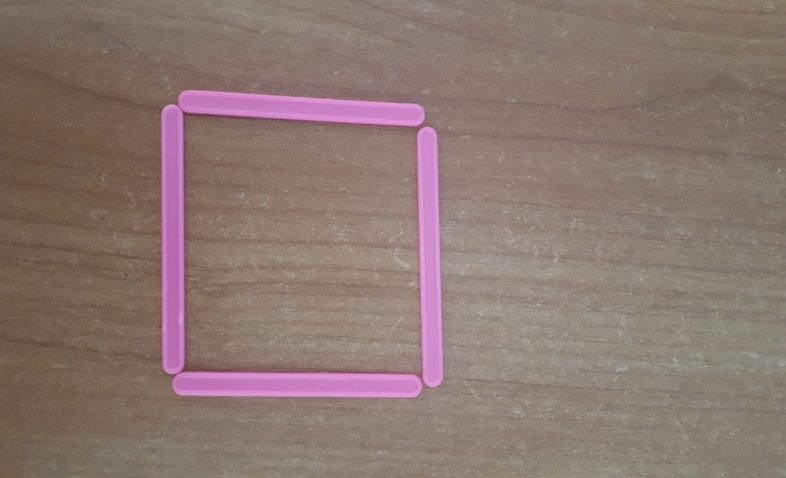 2. Задание: Добавь ещё три палочки, чтоб получилась башня.3. Задание: Добавь ещё три палочки, чтоб получилась высокая башня.4. Задание: Убери две палочки, чтоб получился прямоугольник.Ответы для родителей: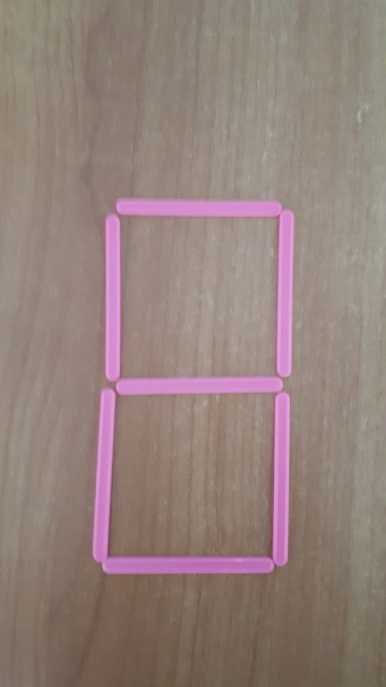 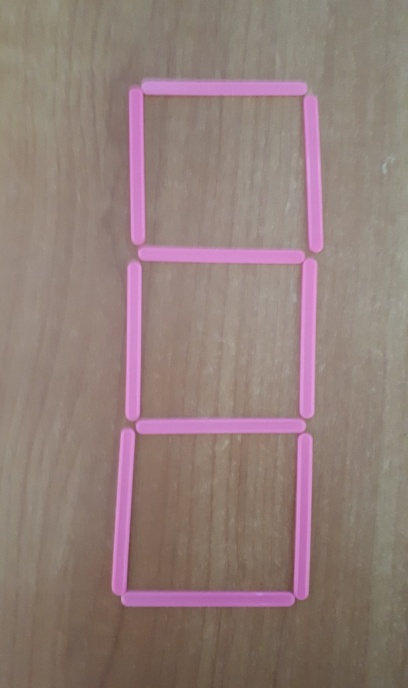 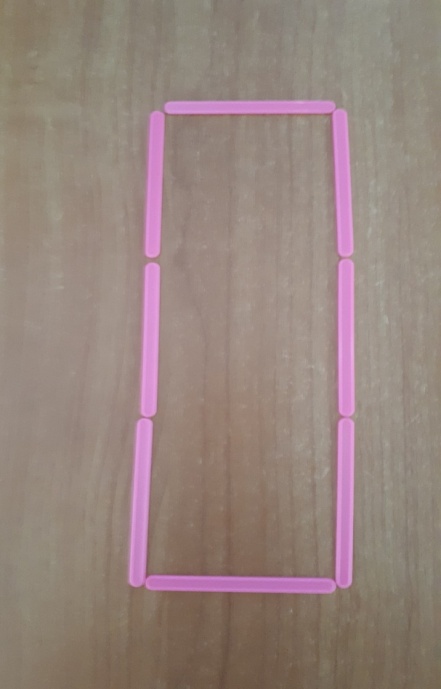 